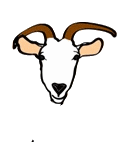 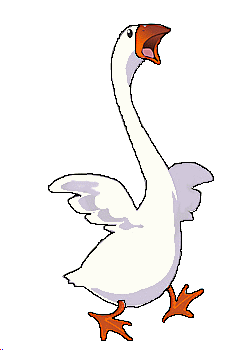 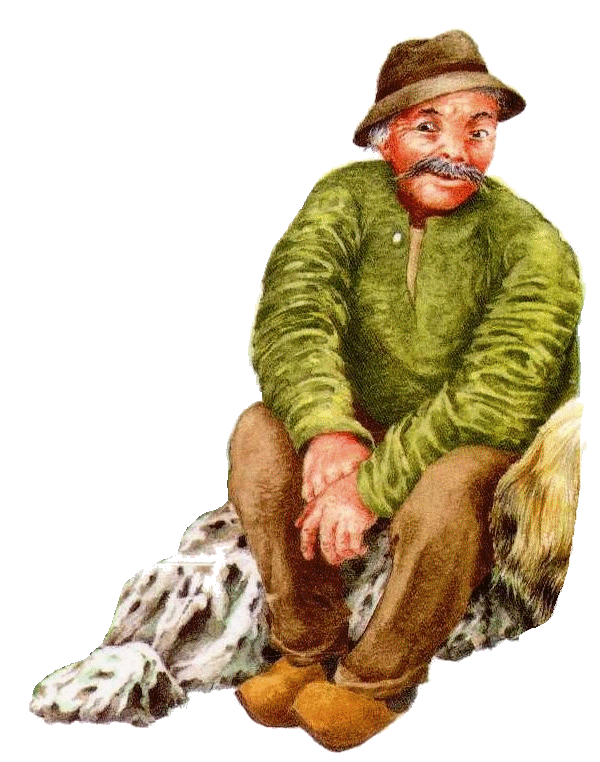 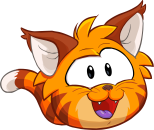 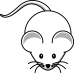 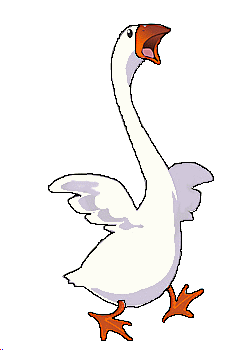 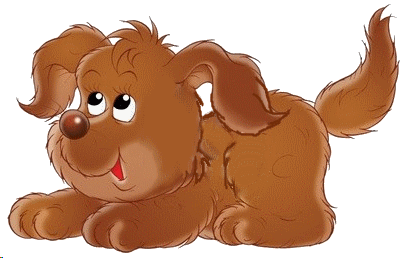 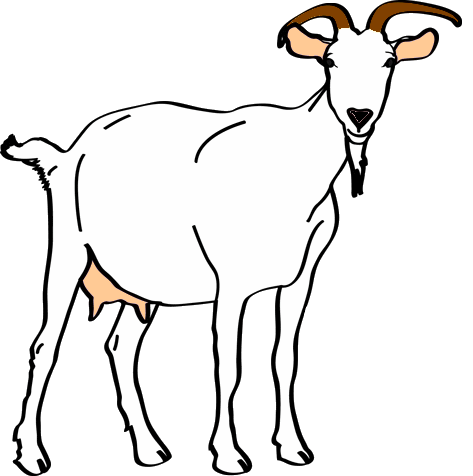 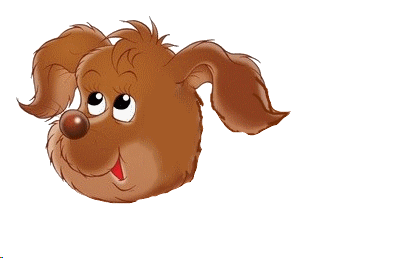 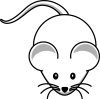 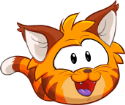 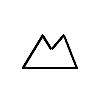 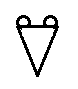 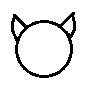 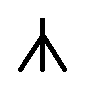 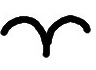 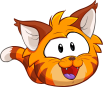 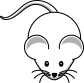 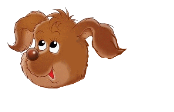     Zoraď zvieratká od najslabšieho po najsilnejšie:         <       <       <       <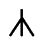 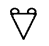 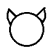    Rozdeľ do troch rovnako silných družstiev:  Vyrieš doplnením jednej ikony zvieratka: ===<>>